F  R  O  G 	 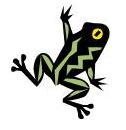 Front Range Organic Gardeners, Inc.Veteran and novice gardeners sharing knowledgeand enthusiasm since 1987.www.gardenFROG.org
------------------------------------------------------------------------------------September 2019 Volume 31, No. 9------------------------------------------------------------------------------------
OUR NEXT MEETING -
India Small Acreage 
Tuesday, September 24, 7:00pm
Corona Presbyterian Church, 1205 8th Avenue, Denver
(For location details, see page 7)
This presentation will include a quick tour of an agricultural international trip to India and Dubai.  Highlights will focus on camel milk, a spice market, bee research, hydroponics, vegetable transplants, seed/rice production and other facts about agriculture in India and Dubai. 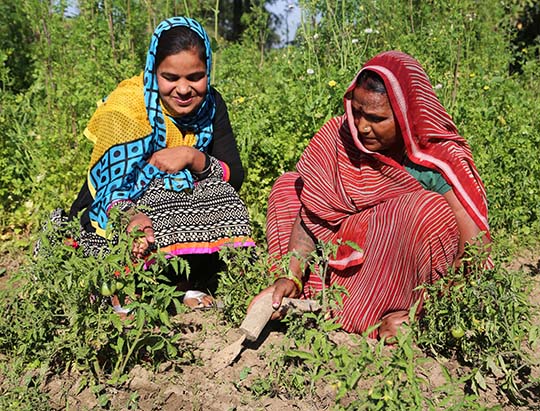 Speaker:  Maria Bumgardener is a Soil Conservationist with the USDA Natural Resource Conservation Service and has a unique and rich family history in US farming.  She has family roots farming before the American Revolutionary War to wheat farmers during the height of the dust bowl. Her experience from USDA NRCS includes forestry, noxious weeds and agriculture planning for landowners.  Additionally, she has 10 years of experience in horticulture, design, irrigation and urban farming programming through the Denver Botanic Gardens.  A graduate from the Colorado Agriculture Leadership Program, Maria is a certified arborist and board member of a local food coop which provides her with a diverse and unique background in agriculture. 3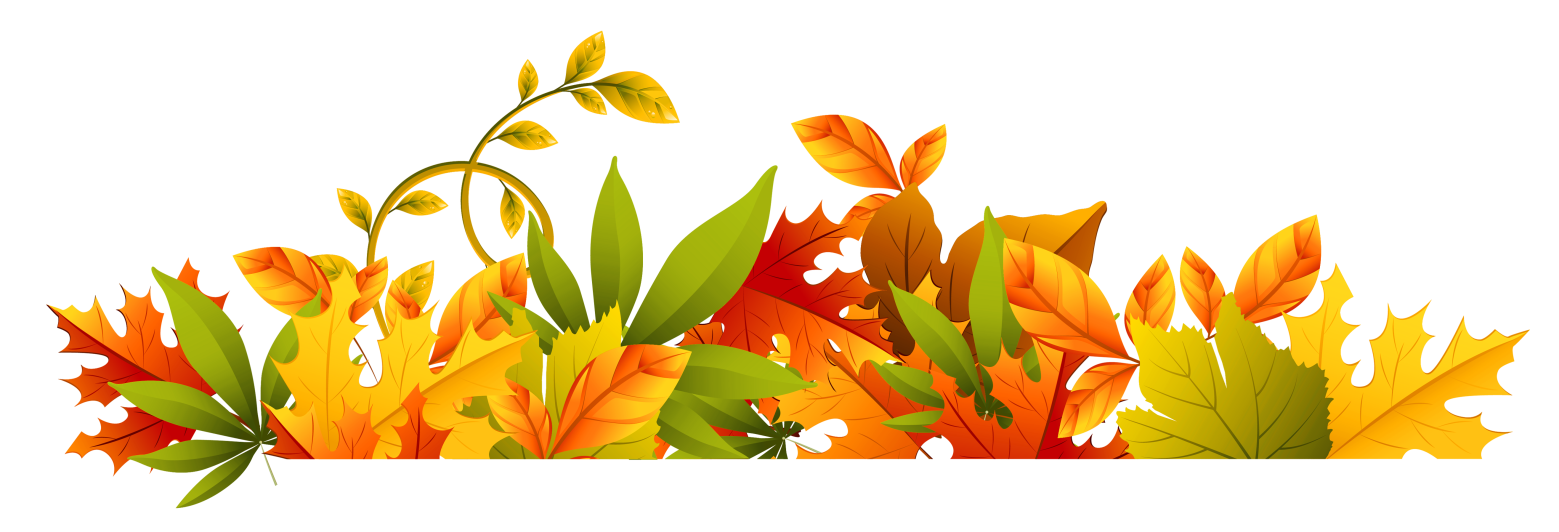 
August Garden Tour – 
Five Fridges Farm

The group enjoyed a beautiful summer evening at this urban farm surrounded by organic vegetables, goats and turkeys!  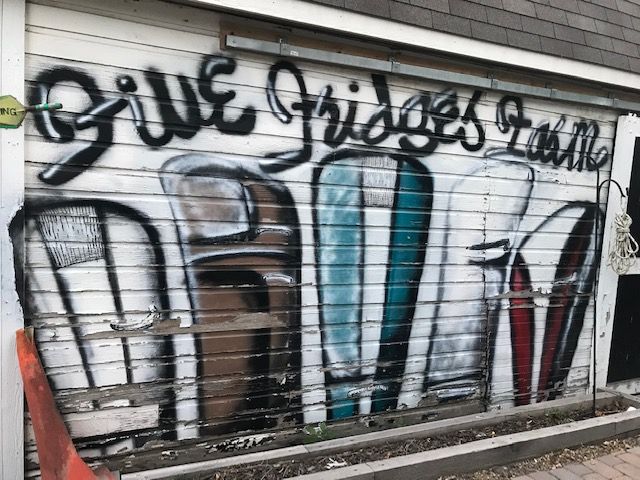 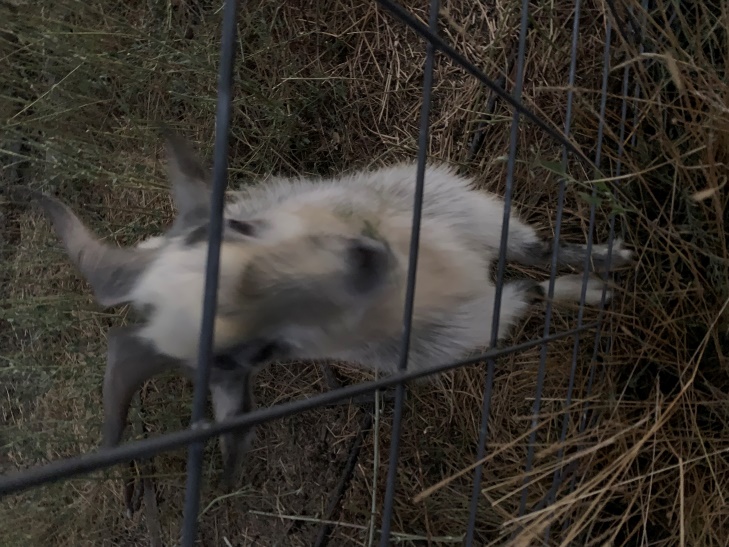 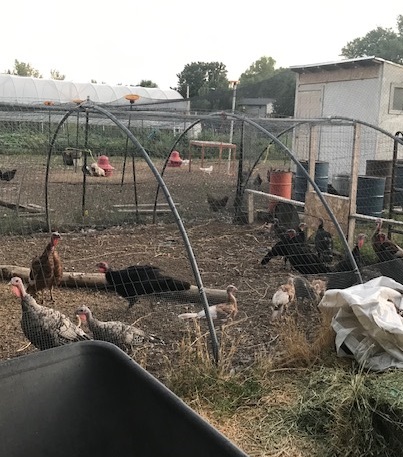 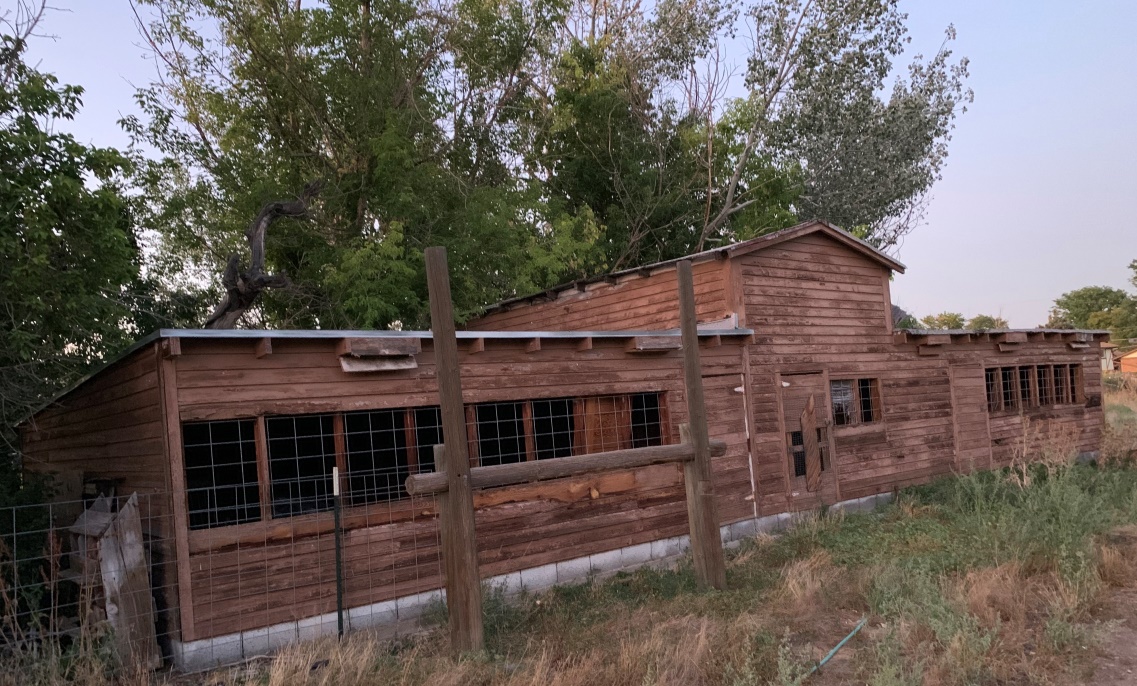 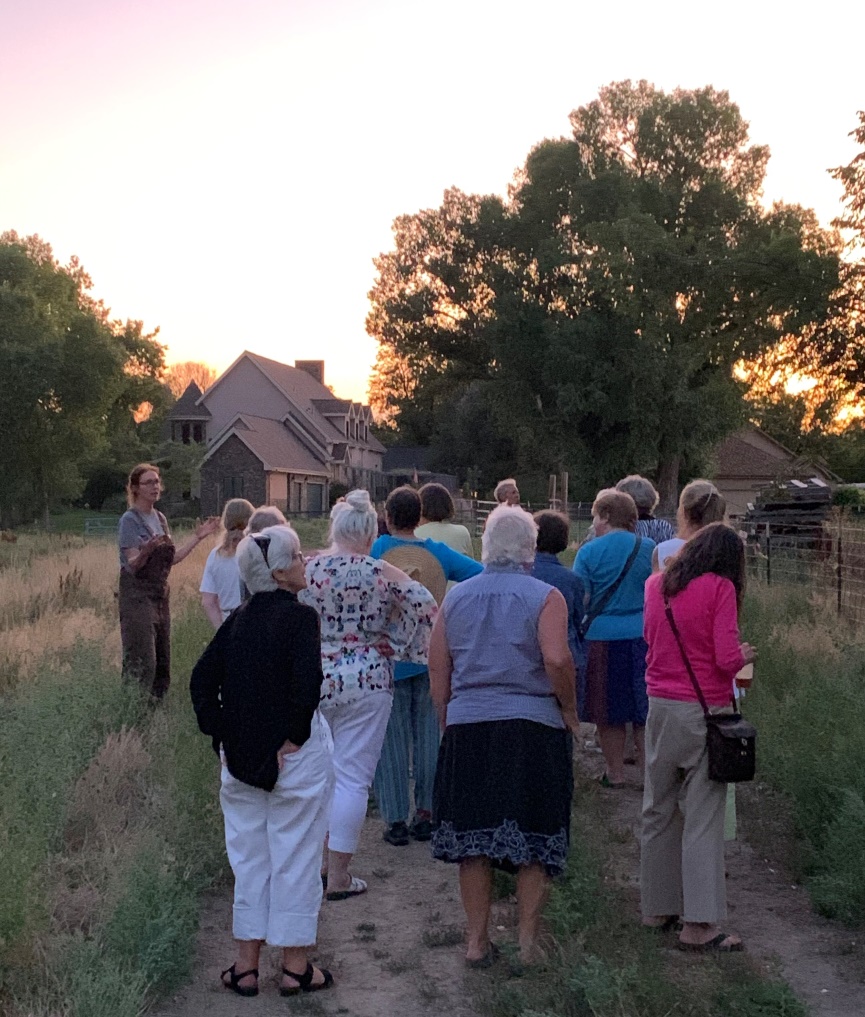 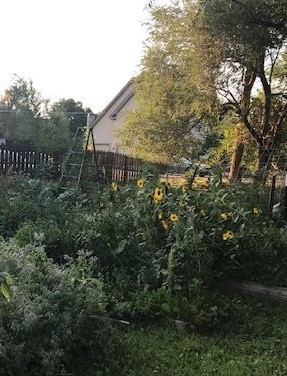 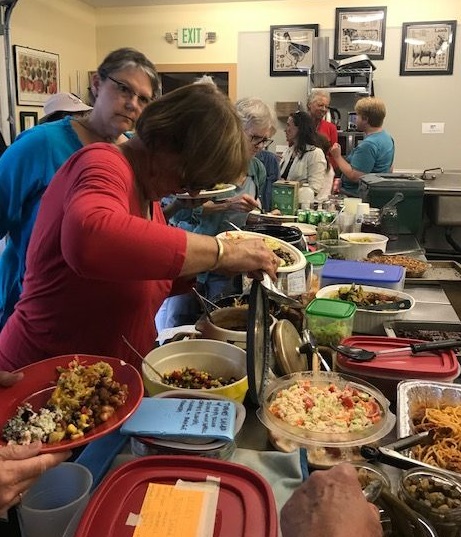 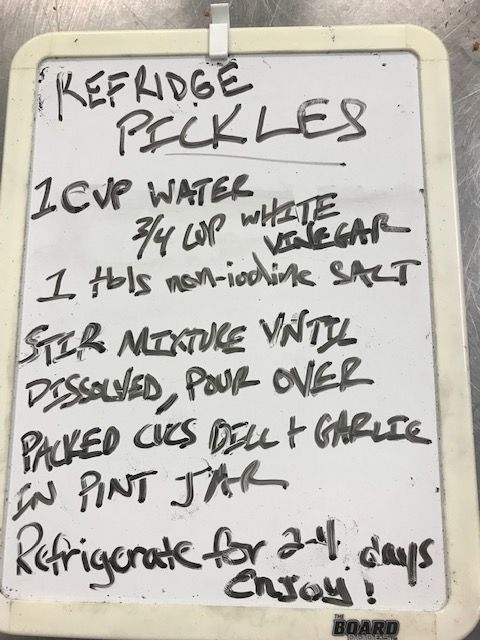 And, as always, the food and the company were wonderful!Bounty:  Contributed by FROG Members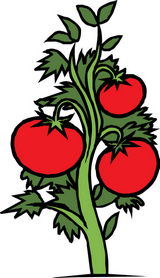 By Marvel Hammer 
How to Prune Overgrown Tomatoes in Late Summer
https://www.youtube.com/watch?v=lCPaEhDEuBc&feature=youtu.be
By Martin Buchanan
Crops Under Solar Panels Can Be a Win-Win
https://arstechnica.com/science/2019/09/crops-under-solar-panels-can-be-a-win-win/   
By Kim Zeller
Storing Harvest Without a Root Cellar
https://www.almanac.com/news/gardening/garden-journal/storing-harvest-without-root-cellarGardening HappeningsSo much to do… so little time (or space)!  For additional listings check out http://www.coloradogardening.com/calendar.htm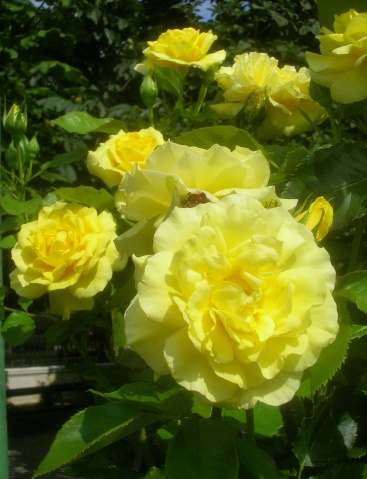 September 11 – Meet the Rose Gardeners
Hudson Gardens
https://www.hudsongardens.org/event/free-meet-the-rose-gardener/September 21&22 – Colorado Honey Festival
Four Seasons Farmers and Artisans Market, Wheat Ridge
https://www.facebook.com/fourseasonsfam/photos/gm.500859080474393/2422405291378849/?type=3&theater

September 28 – Fall Plant and Bulb Sale
Denver Botanic Gardens
https://www.botanicgardens.org/events/special-events/fall-plant-bulb-sale?fbclid=IwAR2zfIQmifS8YMkQB5vLU7S4GeSGXiWBNz1CEbFTit044m_nxSgBkWpLoaY

October 5&6 – Cider Days Festival
Lakewood Heritage Center, 801 S Yarrow, Lakewood 
https://www.lakewood.org/Community-Resources/Arts-and-Culture/Arts-and-Culture-Events/Cider-Days-2019Plant Sale Supplies

Please, please continue collecting supplies for the Plant Sale:

CARTONS/CONTAINERS - Continue to collect waxed cardboard milk/juice cartons – half gallon and quart. Be sure to rinse them and if possible cut the lid off. 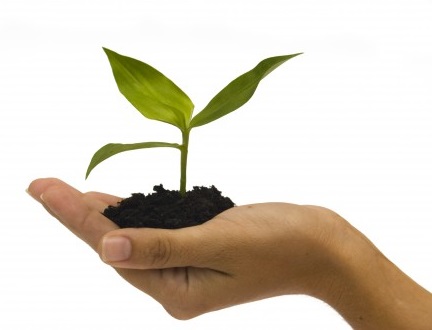 BLINDS - Keep your eyes open for garage or yard sales selling mini-blinds (super cheap and vinyl only, please – we can’t use metal ones). You don’t have to cut them up or clean them.STICKS - Please collect strong straight sticks – 12-24 inches long for staking the peppers and tomatoes.Bring any and all to a future FROG meeting or contact Anne to arrange for pick up.
Buttermilk Cornbread Recipe

Since many have asked, here is Lisa Olsen’s yummy cornbread recipe from a recent Garden Tour. ( Adapted by Lisa Olsen from https://www.allrecipes.com/recipe/76594/grandmothers-buttermilk-cornbread/ )Ingredients:
Preheat oven to 400 degrees. Grease a 9"x13" baking pan and line with parchment. In a mixing bowl, melt butter in the microwave; stir in sugar and whisk until smooth. Add eggs and whisk until smooth. Combine buttermilk and baking soda and add to the egg-sugar-butter mixture; whisk until smooth. Stir in cornmeal, flour, and salt and stir until blended (batter will be a little lumpy). Pour batter into prepared pan and place on middle rack of oven. Reduce oven temperature to 375 degrees and bake 30-35 minutes, rotating halfway, until toothpick comes out clean. 

To make a savory version, add to the above batter: 3/4 cup grated pepper jack cheese, 3/4 cup creamed corn, 1 seeded and diced jalapeño pepper, 1 seeded and diced Anaheim pepper.  These ingredients will add 7-10 minutes to the baking time. 
Upcoming FROG Meetings – Generally 4th Tuesday of the Month
October 22		Herbal Insecticides, Donna Shelley
November 26	What’s New for 2020, Harriet from Echter’s
December 10	Holiday Party
Our Meeting Location

Our monthly Club meetings are being held at Corona Presbyterian Church, 1205 8th Avenue, Denver.  The church is at the corner of 8th and Downing, with the entrance facing Downing.  There is a parking lot with 36 spaces, including several handicapped and senior spaces, just outside the entrance.   

This neighborhood has several one-way streets; Downing is one-way headed north, and 8th is one-way headed west.  Suggested routes: For those coming from east or southeast of the church, make your way to 8th Avenue and head west, then turn right onto Downing and another immediate right into the parking area.  For those coming from west or northwest of the church, make your way to 6th Avenue, which is one-way headed east, and turn left onto Downing.  After you cross 8th Ave, turn right into the parking area.  For those coming from south of the church, head north on Downing and after you cross 8th Ave, turn right into the parking area.  

For security reasons, the door to the church is kept locked.  Trish or Beverly will arrive between 6:30 and 6:45, and monitor the door for arrivals.  If you arrive after 7pm, look for a note taped to the glass with a phone number to call, and someone will let you in.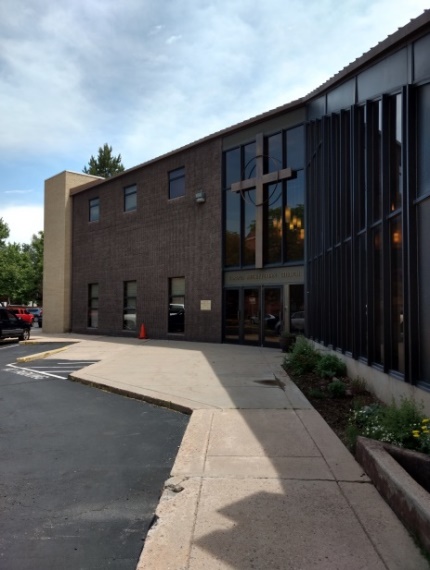 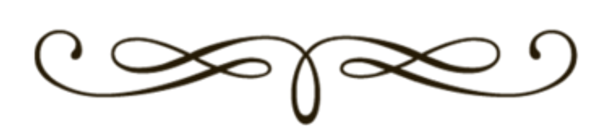 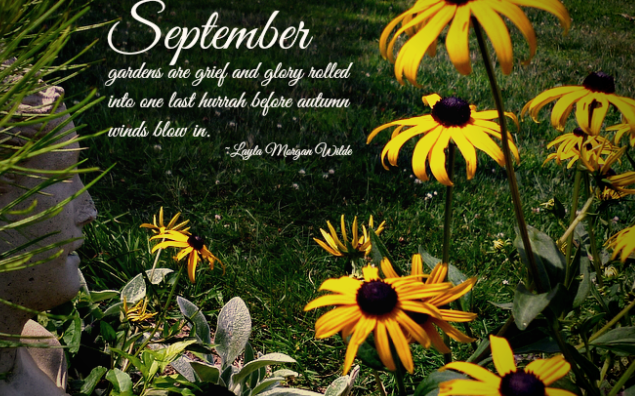 2019 Board Members and Committee Chairs
President: Trish GriffinVice President: Rose Ann Bennett, Treasurer: Marvel Hammer, Secretary: Suzanne Walter, Board Members-At-Large:Gigia Kolouch
Beverly Longe
Linda Tegtmeier
Plant Sale Co-Chairs: Anne BrinkmanTrish GriffinPrograms:
Betty Jo PageRose Ann BennettGigia KolouchGrants: Lisa OlsenWebmaster: Anne BrinkmanRefreshments:  Gigia KolouchNewsletter Editor:  Kim Zeller
Mail your $15 membership check (payable to FROG) and the below information to: FROG, P.O. Box 112, Englewood, CO 80151-0112.Your Name ___________________________________________________Telephone #’s _________________________________________________Address (Street, City, Zip) _______________________________________ Email Address _________________________________________________FROG uses email addresses only for club business such as newsletters, updates on events and special announcements.  We do not sell, swap, or otherwise share your email address with outside entities.  Your contact information, including address, telephone numbers, and email address, will be included on a FROG Membership Roster which will be distributed only to FROG members.  If you prefer not to share your contact information on this membership roster, please initial to omit:
address ____ telephone ____ email____.


PLEASE NOTE:  Your Submissions are Welcome! 
The Deadline for the October Newsletter is: 
October 5, 2019.